Publicado en Gijón el 28/04/2022 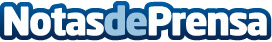 Repara tu Deuda Abogados cancela 23.392 € en Gijón (Asturias) con la Ley de Segunda OportunidadEl despacho de abogados de referencia en la Ley de Segunda Oportunidad es líder en su aplicación desde el año 2015Datos de contacto:José David Villarrubia638153899Nota de prensa publicada en: https://www.notasdeprensa.es/repara-tu-deuda-abogados-cancela-23-392-en_1 Categorias: Nacional Derecho Finanzas Asturias http://www.notasdeprensa.es